Monterey Elementary School Supplies 2023-2024Kindergarten1 book bag (no wheels please)1 change of clothes to include underpants, shirt, pants, socks (Please place clothes in a Ziploc bag with your child’s name on the bag)1 pair blunt tip Fiskar brand scissors1 package thin Expo dry erase markers**24 glue sticks**2 boxes of Crayola crayons (24 pack)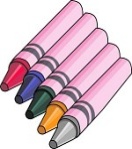 2 Boxes of Kleenex tissues**1 box #2 pencils (Ticonderoga preferred)**2 packages of baby wipes** 1 pair of headphones (no ear buds)1 package Crayola washable markers 1 box sandwich size Ziplock slider bags 1 package of Crayola colored pencils-24 pack 1 box gallon size Ziplock slider bags $5 PTA membership dues3rd grade   2 plastic folders (1 red, 1 blue)5 black and white marble notebooksPencil pouch2 packs of YELLOW pencils2 boxes of crayons (24 count each)1 box of tissues8 black dry erase markers (Expo)12 glue sticksScissorsHeadphones or earbuds (will be kept in a Ziploc baggie)$5 PTA membership dues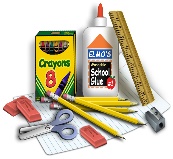 1st gradePlease do not write your child’s name unless noted, we share all supplies.  2 pair of headphones in a Ziploc bag with name on it (No Earbuds)  2 zipper pencil pouches (no plastic) 4 boxes of 24 count Crayola crayons 24 glue sticks 12 yellow #2 Ticonderoga pencils 2 pairs of Fiskar student scissors 1 pack of skinny black dry erase markers 1 pack of Crayola markers-boys 1 pack of Crayola colored pencils-girls 4 boxes of tissues 3 packs of baby wipes Ziploc baggies (boys-sandwich and/or snack size; girls- gallon size) $5 PTA membership dues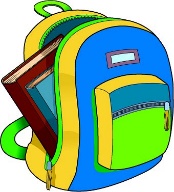 4th gradeONE 2-inch binder I pack of 8 dividers I pack of paper hole punch reinforcements 2 packs Ticonderoga #2 pencils** (NO mechanical pencils) 1 package of pencil top erasers 10 dry erase markers 1 pair of kid-size scissors 2 YELLOW highlighters** 15 glue sticks (NO liquid glue) ** 4 boxes of tissues** 1 box quart size Ziploc bags ** 1 pencil POUCH (NO pencil boxes) ONE 2-pocket RED folder with brads (prongs)  ONE 2-pocket BLUE folder with brads (prongs)  2 boxes of crayons (16 or 24 count) 1 pack of Lysol (disinfectant) wipes $5 PTA membership dues The starred items (**) will be collected and distributed. Please put your child’s name on the remaining items. 2nd grade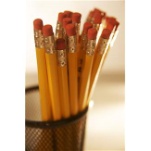 24 Glue Sticks 1 pencil box (flip top) 2 packages baby wipes 2 boxes crayons (Crayola) 2 packages BLACK expo markers (thick or thin) 1 box slider Ziplock bags (boys-gallon, girls-quart) 1 pair headphones (labelled with student’s name) 1 pair kid’s scissors (Fiskar-labelled with student’s name)  1 package skinny yellow highlighters 1 package eraser caps 3 boxes pencils (Ticonderoga) 3 boxes tissues  1 box markers (skinny or thick) 1 roll paper towels 1 bottle hand sanitizer (optional)  $5 dues for PTA Membership  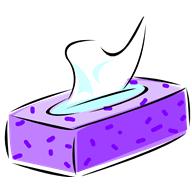 5th grade				1 pack of loose leaf wide ruled paper2 inch binder zipper binders1 – 5 pack tab dividers2 – single subject composition notebooks (no spiral)3 – 12 pack of No. 2 pencils1 – 12 pack colored pencils1 – 4 pack of dry erase markers1 – 6 pack of glue sticks (no liquid glue)1 packs of pencil top erasers1 pair of scissors1 pencil pouch (no pencil boxes)2 boxes of KleenexPersonal earbuds (will be kept in a Ziploc baggie)$5 PTA membership dues